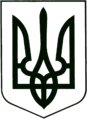 УКРАЇНА
МОГИЛІВ-ПОДІЛЬСЬКА МІСЬКА РАДА
ВІННИЦЬКОЇ ОБЛАСТІВИКОНАВЧИЙ КОМІТЕТ                                                           РІШЕННЯ №273Від 25.08.2022р.                                              м. Могилів-ПодільськийПро передачу нерухомого майна на баланс комунального некомерційного підприємства «Могилів-Подільський міський Центр первинної медико-санітарної допомоги» Могилів-Подільської міської ради           Керуючись ст.ст. 29, 59 Закону України «Про місцеве самоврядування в Україні», рішенням 9 сесії Могилів-Подільської міської ради 8 скликання від 30.06.2021 року №309 «Про делегування повноважень щодо управління майном комунальної власності Могилів-Подільської міської територіальної громади», враховуючи лист комунального некомерційного підприємства «Могилів-Подільський міський Центр первинної медико-санітарної допомоги» Могилів-Подільської міської ради від 04.08.2022 року №644/05-12, -виконком міської ради ВИРІШИВ:           1. Передати безоплатно з балансу управління житлово-комунального господарства Могилів-Подільської міської ради на баланс в оперативне управління комунальному некомерційному підприємству «Могилів-Подільський міський Центр первинної медико-санітарної допомоги» Могилів-Подільської міської ради нерухоме майно комунальної власності Могилів-Подільської міської територіальної громади Могилів-Подільського району Вінницької області за адресою: Вінницька область, Могилів-Подільський район, село Суботівка, вулиця Наддністрянська, 1 згідно з додатком 1.          2. Створити та затвердити склад комісії з приймання-передачі   нерухомого майна комунальної власності, що передається з балансу управління житлово-комунального господарства Могилів-Подільської міської ради на баланс комунального некомерційного підприємства «Могилів-Подільський міський Центр первинної медико-санітарної допомоги» Могилів-Подільської міської ради згідно з додатком 2.  3. Передати безоплатно з балансу Виконавчого комітету Могилів-Подільської міської ради на баланс в оперативне управління комунальному некомерційному підприємству «Могилів-Подільський міський Центр первинної медико-санітарної допомоги» Могилів-Подільської міської радинерухоме майно комунальної власності Могилів-Подільської міської територіальної громади Могилів-Подільського району Вінницької області за адресами:                   - Вінницька область, Могилів-Подільський район, село Яруга ,   вулиця Дністровська, 106; - Вінницька область, Могилів-Подільський район, село Грушка ,   вулиця Миру, 76 згідно з додатком 3.           4. Створити та затвердити склад комісії з приймання-передачі   нерухомого майна комунальної власності, що передається з балансу Виконавчого комітету Могилів-Подільської міської ради на баланс комунального некомерційного підприємства «Могилів-Подільський міський Центр первинної медико-санітарної допомоги» Могилів-Подільської міської ради згідно з додатком 4.          5. Передати безоплатно з балансу управління культури та інформаційної діяльності Могилів-Подільської міської ради на баланс в оперативне управління комунальному некомерційному підприємству «Могилів-Подільський міський Центр первинної медико-санітарної допомоги» Могилів-Подільської міської ради нерухоме майно комунальної власності Могилів-Подільської міської територіальної громади Могилів-Подільського району Вінницької області за адресою: Вінницька область, Могилів-Подільський район, село Слобода-Шлишковецька, вулиця Бровар, 8 згідно з додатком 5.          6. Створити та затвердити склад комісії з приймання-передачі   нерухомого майна комунальної власності, що передається з балансу управління культури та інформаційної діяльності Могилів-Подільської міської ради на баланс комунального некомерційного підприємства «Могилів-Подільський міський Центр первинної медико-санітарної допомоги» Могилів-Подільської міської ради згідно з додатком 6.          7. Комісіям вжити всіх необхідних заходів з приймання-передачі зазначеного майна згідно чинного законодавства України.          8. Контроль за виконанням даного рішення покласти на заступника   міського голови з питань діяльності виконавчих органів Слободянюка М.В..      Міський голова			                              Геннадій ГЛУХМАНЮК                                                                                                                                                                                   Додаток 1                                                                                                                                                               до рішення виконавчого                                                                                                                                                               комітету міської ради                                                                                                                                                              від 25.08.2022 року №273Нерухоме майно комунальної власності Могилів-Подільської міської територіальної громади, що безоплатно передається з балансу управління житлово-комунального господарства Могилів-Подільської міської ради               * - приміщення з 1999 року не використовується в освітньому процесі (довідка управління освіти Могилів-Подільської                    міської ради від 24.12.2021 року за №01/11/1704).                                       Перший заступник міського голови                                                                                       Петро БЕЗМЕЩУК                                                                                                                         Додаток 2                                                                                  до рішення виконавчого                                                                                  комітету міської ради                                                                                  від 25.08.2022 року №273Склад комісіїз приймання-передачі нерухомого майна комунальної власності, що передається з балансу управління житлово-комунального господарства Могилів-Подільської міської ради на баланс комунального некомерційного підприємства «Могилів-Подільський міський Центр первинної медико-санітарної допомоги» Могилів-Подільської міської радиПерший заступник міського голови                                        Петро БЕЗМЕЩУК                                                                                                                                                                                                            Додаток 3                                                                                                                                                            до рішення виконавчого                                                                                                                                                            комітету міської ради                                                                                                                                                            від 25.08.2022 року №273Нерухоме майно комунальної власності Могилів-Подільської міської територіальної громади, що безоплатно передається з балансу Виконавчого комітету Могилів-Подільської міської ради                           Перший заступник міського голови                                                                                            Петро БЕЗМЕЩУК                                                                                                                        Додаток 4                                                                                        до рішення виконавчого                                                                                                                                                                                                                                                         комітету міської ради                                                                                                                                                                                                                                                     від 25.08.2022 року №273Склад комісії з  приймання-передачі нерухомого майна комунальної власності, що безоплатно передається з балансу Виконавчого комітету Могилів-Подільської міської ради на баланс комунального некомерційного підприємства «Могилів-Подільський міський Центр первинної медико-санітарної допомоги» Могилів-Подільської міської радиПерший заступник міського голови                                       Петро БЕЗМЕЩУК                                                                                                                                                                                         Додаток 5                                                                                                                                                                         до рішення виконавчого                                                                                                                                                                                                                                                                                                                                          комітету міської ради                                                                                                                                                                                                                                                                                                                                      від 25.08.2022 року №273Нерухоме майно комунальної власності Могилів-Подільської міської територіальної громади,що безоплатно передається з балансу управління культури та інформаційної діяльностіМогилів-Подільської міської ради                                      Перший заступник міського голови                                                                                Петро БЕЗМЕЩУК                                                                                                    Додаток 6                                                                                        до рішення виконавчого                                                                                                                                                                                                                                                         комітету міської ради                                                                                                                                                                                                                                                     від 25.08.2022 року №273Склад комісії з  приймання-передачі нерухомого майна комунальної власності, що передається з балансу управління культури та інформаційної діяльності Могилів-Подільської міської ради на баланс комунального некомерційного підприємства «Могилів-Подільський міський Центр первинної медико-санітарної допомоги» Могилів-Подільської міської ради    Перший заступник міського голови                                     Петро БЕЗМЕЩУК  №з/пНазва, опис майна АдресаРік побудовиЗагальна площа, кв.мНомер субрахункуПервісна вартість,грнЗалишкова вартість станом на 01.08.2022 рік, грн1.Дитячий садок * (частина будівлі) Вінницька область, Могилів-Подільський район, с. Суботівка, вул. Наддністрянська,будинок, 1   1988               -       1013           16913,00                        0,00Голова комісії:Безмещук Петро Олександрович-перший заступник міського голови.Заступник голови комісії:                                 Слободянюк Михайло ВасильовичСекретар комісії:Бурик Наталя ВасилівнаЧлени комісії:  --заступник міського голови з питань діяльності виконавчих органів. начальник відділу бухгалтерського обліку та звітності, головний бухгалтеруправління житлово-комунального господарства Могилів-Подільської  міської ради.Стратійчук Ігор Павлович-начальник управління житлово-комунального господарства Могилів-Подільської міської ради;                                  Череватова Наталя Павлівна-головний лікар комунального некомерційного підприємства «Могилів-Подільський міський Центр первинної медико-санітарної допомоги» Могилів-Подільської міської ради; Ткач Антоніна Віталіївна-  головний бухгалтер комунального некомерційного підприємства «Могилів-Подільський міський Центр первинної медико-санітарної допомоги» Могилів-Подільської міської ради.№з/пНазва, опис майна АдресаРік побудовиЗагальна площа, кв.мНомер субрахункуПервісна вартість,грнЗалишкова вартість станом на 01.08.2022 рік, грн1.Частина будівліВінницька область, Могилів-Подільський район, с. Яруга, вул. Дністровська, 106196732,910136624,000,002.Частина будівліВінницька область, Могилів-Подільський район, с. Грушка, вул. Миру, 76198534,510132787,001941,00Голова комісії:Безмещук Петро ОлександровичЗаступник голови комісії:                                 -перший заступник міського голови.Слободянюк Михайло ВасильовичСекретар комісії:     -заступник міського голови з питань діяльності виконавчих органів.КуйбідаМарія ВасилівнаЧлени комісії:-начальник відділу бухгалтерського обліку та звітності апарату міської ради та виконкому.Череватова Наталя Павлівна-головний лікар комунального некомерційного підприємства «Могилів-Подільський міський Центр первинної медико-санітарної допомоги» Могилів-Подільської міської ради; Ткач Антоніна Віталіївна-  головний бухгалтер комунального некомерційного підприємства «Могилів-Подільський міський Центр первинної медико-санітарної допомоги» Могилів-Подільської міської ради.№з/пНазва, опис майнаАдресаРік побудовиЗагальна площа, кв.мНомер субрахункуПервісна вартість,грнЗалишкова вартістьстаном на01.08.2022 рік,грн1.Частина будівліЛічильник електричної енергії НІк 2102.02М2Заводський номер 9151657Вінницька область, Могилів-Подільський район, с. Слобода- Шлишковецька, вул. Бровар, буд. 8Вінницька область, Могилів-Подільський район, с. Слобода- Шлишковецька, вул. Бровар, буд. 81960201945,2-1013-8122,44-0,00-Голова комісії:Безмещук Петро ОлександровичЗаступник голови комісії:     -перший заступник міського голови.Слободянюк Михайло ВасильовичСекретар комісії:  Копачинська Ірина Олександрівна   Члени комісії:	--заступник міського голови з питань діяльності виконавчих органів.головний бухгалтер централізованої бухгалтерії управління культури та інформаційної діяльності Могилів-Подільської міської ради.Служалюк Ольга Вікторівна-начальник управління культури та інформаційної діяльності Могилів-Подільської міської ради;                                  Череватова Наталя Павлівна-головний лікар комунального некомерційного підприємства «Могилів-Подільський міський Центр первинної медико-санітарної допомоги» Могилів-Подільської міської ради; Ткач Антоніна Віталіївна-  головний бухгалтер комунального некомерційного підприємства «Могилів-Подільський міський Центр первинної медико-санітарної допомоги» Могилів-Подільської міської ради.